Publicado en Sabadell (Barcelona) el 01/03/2024 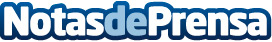 Repara tu Deuda presenta denuncia al CGPJ y al Defensor del Pueblo por retrasos en la ley de segunda oportunidadEl despacho de abogados presenta ambas denuncias con lista de sus clientes atrapados por demoras en la Ley Segunda OportunidadDatos de contacto:Repara tu Deuda AbogadosRepara tu Deuda Abogados900831652Nota de prensa publicada en: https://www.notasdeprensa.es/repara-tu-deuda-presenta-denuncia-al-cgpj-y-al Categorias: Nacional Derecho Finanzas Cataluña http://www.notasdeprensa.es